Op zoek naar planten!Ik neem gericht planten waar in mijn omgeving.Ik kan planten in mijn omgeving herkennen en benoemen.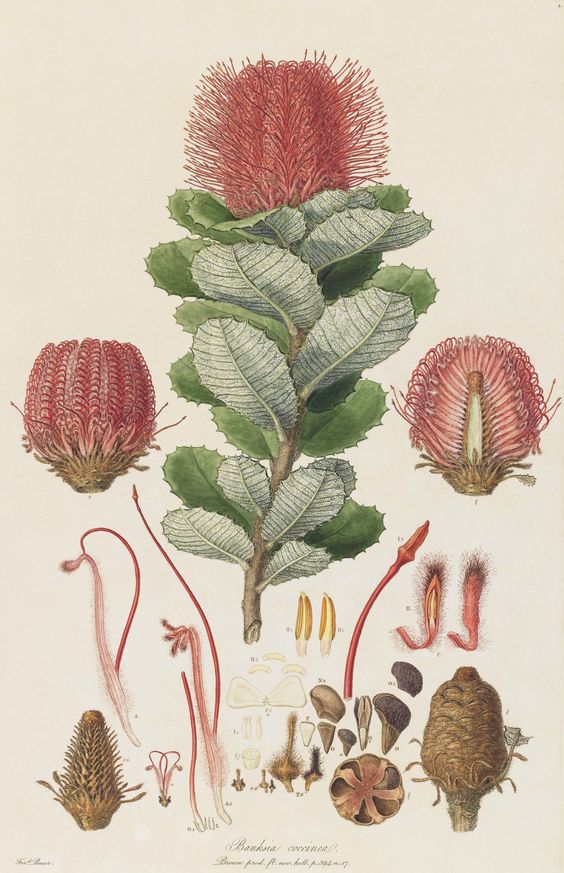 Installeer de app ‘Plantnet’ op je smartphone.Maak een wandeling en scan de planten die je ziet. Dit vind ik van mijn taak: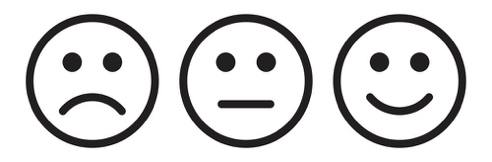 